COMARQUES DE LA PROVINCIA DE BARCELONA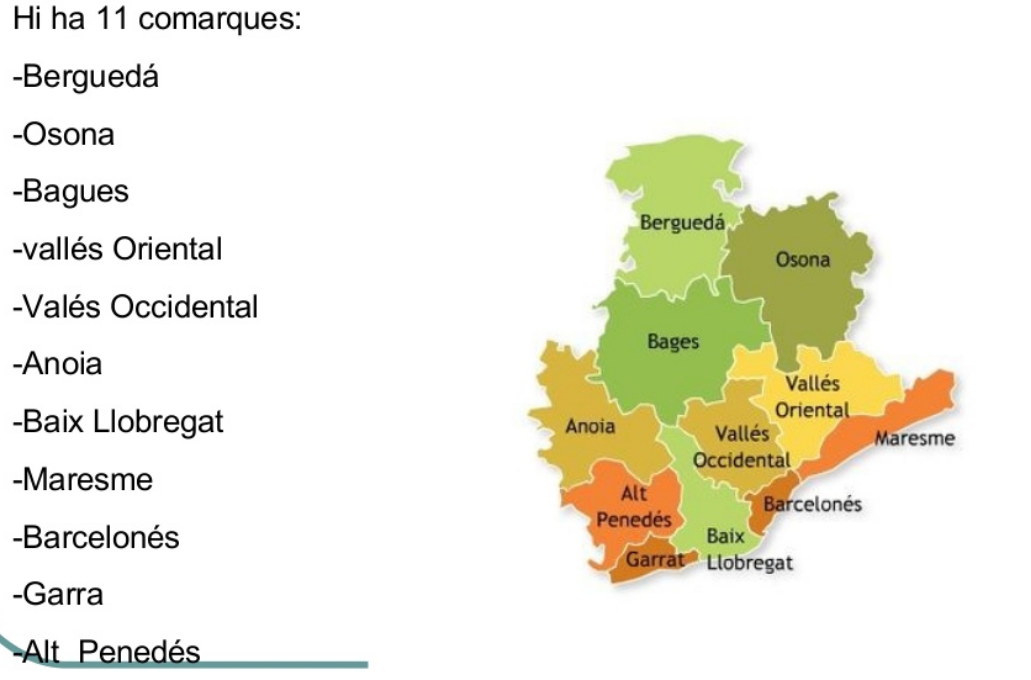 Escriu les 11 comarques de Barcelona.Realitza el joc:https://wordwall.net/play/215/906/271